AC313                                     Chapter 17                                    Glossary
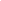 al Qaeda Terrorist organization responsible for the 9/11 attacks in the United States and partially responsible for subsequent attacks against the West.Asian organized crime (AOC) Assortment of criminal enterprises relating to a large number of countries in East and Southeastern Asia, the South Pacific Island nations, and Southwest Asia, including Pakistan, India, Afghanistan, Nepal, and Iran.associate Position of person in LCN who is not a full member.ATM deposit method Deposit through the system of ATM machines used as a money laundering placement method; involves collecting payments.Bank Secrecy Act (BSA) Congressional act, also known as the Currency and Foreign Transactions Reporting Act, that requires recordkeeping and reporting by banks and other financial institutions; enforced by FinCEN.bank secrecy law Law that may protect information relating to one's bank account. Money launderers prefer to layer funds by moving them through countries that protect them with bank secrecy laws.bookie Individual who takes illegal bets from players of the numbers game.boss Person in LCN family organization who has absolute authority.BSA Direct Online FinCEN database that contains currency transaction reports (CTRs), suspicious activity reports (SARs), and other data.buy a bank method Money-laundering placement method that involves either setting up a new bank or purchasing an existing one, allowing the money launderer to deposit large sums of money without needing to worry about currency transaction reports.buy a banker method Money-laundering placement method that involves bribing a banker.capo Person (captain) who overseas La Cosa Nostra soldiers.cash exchange for negotiable goods method Money-laundering placement method that involves exchanging cash for goods, such as diamonds, that can be more easily stored and transported across international borders; can be used as a payment medium or converted into cash for placement in the financial system.cash smuggling method Money-laundering placement method that involves smuggling cash across international borders.cash-value insurance policy method Money-laundering placement method that involves purchasing insurance policies, such as single-premium life insurance policies with cash value that money launderers can either borrow against or cash in; can be amplified by purchasing multiple policies from various insurers.central mosque Large mosques in Europe such as those in London, Milan, and Hamburg that served as an international hub for terrorists.check fraud Criminal scheme perpetrated by some organized crime groups.corporate bank account method Money-laundering placement method that involves placing money in legitimate businesses (shell companies set up in foreign countries), charities, or other legal entities that normally collect large amounts of cash.corporate loan method Integration scheme in which money launderers borrow money from offshore companies that they control.Department of the Treasury Form 90-22.1, Report of Foreign Bank and Financial Accounts (FBAR) Report that must be filed by anyone having an interest or signatory power in a banking, securities, or other financial account in a foreign country if the aggregate value of such foreign accounts exceeds $10,000 at any time during the year.European Law Enforcement Organization (Europol) European Union organization that fights organized crime across its member states.fast-money loan Loan-sharking loan that must be paid back rapidly, typically within a week.FATF money-laundering trends and techniques In-depth FATF reports that include the latest money-laundering schemes.FATF reports on noncooperating countries and territories Detailed FATF reports about which countries and territories do not fully comply with its criteria.FATF standard FATF document that sets international standards for anti-money laundering laws, regulations, and policies.Financial Action Task Force (FATF) on Money Laundering International G7/G8 organization that produced recommendations to combat money laundering and terrorist financing.Financial Crimes Enforcement Network (FinCEN) Organization under the U.S. Department of the Treasury charged with overseeing and implementing policies to prevent and detect money laundering.financial intermediary Person (typically powerful, influential person trusted in the local economy, often an accountant, lawyer, broker, and other financial expert) with whom money launderers place their money.five-family LCN commission Representatives from five families (Bonanno, Colombo/ Profaci, Gambino, Lucchesse, and Genovese) believed to dominate LCN family.Fuerzas Armadas Revolucionarias de Colombia (FARC) Colombian revolutionary military organization that reportedly finances the majority of its operations through narcotics trafficking; classified by the DOJ as a narco-terrorist organization.gambling A favorite source of revenue for some organized crime groups. Also, a money-laundering scheme involving purchase of large amount of casino chips, some gambling, and then collecting the cash value of their chips in the form of a bank check, money order, or wire transfer from the casinos.golden chain Fund-raising operation that supplied funds to al Qaeda.Groupes Islamiques Armes (GIA) Algerian terrorist network that established strong roots in Europe, especially in France, where they joined the ranks of hundreds of thousands who already lived in and around the major cities.informal value transfer system (IVTS) Money-laundering layering channel; alternative money transfer system that operates outside the normal financial system.integration issue Problem related to the failure of many Muslim immigrants to assimilate into European society, which made them targets for terrorist recruiters.integration phase Third and final phase of the money-laundering process that moves money made to appear to come from a legitimate source a final time into an account under the money launderer's legal control.International Islamic Front for Jihad against the Jews and Crusaders International terrorist organization whose members from Egypt, Pakistan, and Bangladesh signed the world Islamic front statement, which for the first time called for internationalization of terrorism against the United States and the West.IRS Form 4789, Currency Transaction Report (CTR) Report required for a cash transaction of more than $10,000 or multiple currency transactions treated as related when there is reason to believe they are connected.Islamic radicalism Radical interpretation of Islam that calls for using violent means to ensure that all governments in the world operate under strict Islamic law.jihad Literally means to struggle; violent struggle that radical Muslims have called for in keeping with the tenets of Islamic radicalism.labor racketeering Domination, manipulation, and control of a labor movement that affects related businesses and industries.La Cosa Nostra (LCN) Crime syndicate often called the mafia that began around Palermo, Sicily, where it consisted of people who included important aristocrats and politicians; later moved to the United States and became especially dominant in the New York area.layering phase Second phase of the money-laundering process that uses complicated transactions to move the money around the financial system to further distance it from its original illegal source and thoroughly destroy any audit trail that could trace the money back to its original placement in the financial system.legitimate business method Money-laundering scheme in which money launderers place cash in businesses that they control. They then report the cash as part of regular earnings. This amounts to placement, layering, and integration all rolled into one.loan shark Person who illegally lends money at sky-high rates of interest; noted for carrying out violent acts against late payers.loan-sharking Business of illegal sky-high interest rate lending; a favorite mafia business, typically related to illegal gambling.made man Full-fledged LCN member.money laundering Process that involves disguising the source of ill-gotten money and making it appear to come from legitimate sources.mosque Muslim place of worship that also serves as a social and cultural center and that terrorists have used as recruiting grounds.negotiable instrument method Money-laundering method and form of currency structuring that involves using cash to purchase negotiable financial instruments such as money orders, cashier's checks, and so on.numbers game Type of illegal lottery often run by the mafia.offshore consulting and directors fee Payment that money launderers pay themselves from offshore companies that they control.offshore debit and credit cards method Scheme by which a money launderer obtains a credit or debit card linked to an account in an offshore bank that is then used to make cash withdrawals and pay bills.offshore trust Property (as money or securities) settled or held in trust that is part of a layering scheme that works by transferring ownership of a company to a offshore trust controlled by the money launderer.omerta Oath of silence that all LCN members take as part of their swearing-in ceremony.picciotto First-level soldier in LCN.placement phase First phase of the money-laundering process that introduces illegally obtained profits into the financial system in a way that cannot be traced back to its illegal source.Qur'an Holy Book of Islam.real estate flip Integration scheme in which money launderers sell real estate for inflated prices to offshore companies they secretly own or control.Russian organized crime (ROC) Also called the Red mafia and the Russian mafia; organized crime group closely linked to corrupt government officials in Russia; has many loosely organized groups that collectively could control a majority of Russian banks and businesses.sgarrista Second-level soldier in LCN.sham import transaction Business action that is part of a money-launderer scheme in which an offshore company pays inflated prices for goods it purchases from a related domestic company.Sharia Islamic law.shell corporation Corporation in an offshore haven with strong bank secrecy laws that helps layer ill-gotten money.smurfing Money-laundering method and a form of "currency structuring" designed to circumvent the requirement that U.S. banks file currency transaction reports for cash transactions of $10,000 or more.soldier Synonym for made man, or full member of LCN.stock purchase method Scheme in which a money launderer works with a dishonest stockbroker to both buy long and sell short in the same volatile stock, thus ensuring a capital gain in one transaction and a capital loss in the other, regardless of whether the stock price goes up or down.tax haven and offshore bank Money-laundering placement channel through which money launderers move their money in and out of countries that have weak antilaundering controls.terrorist training camp Place to which many terrorist recruits are sent for training; before 9/11, hosted by Afghanistan, Iran, Pakistan, Lebanon, and Syria.Treasury Department Form 90-22.47 and OCC Form 8010-9, 8010-1, Suspicious Activity Report (SAR) Report that must be filed for any activity that could indicate money laundering.under-the-table cash deal Scheme in which a money launderer purchases real estate or other valuable assets, including entire companies, at below-market value and makes up in cash the difference between the amount paid and the market value.United Nations Convention against Transnational Organized Crime and Its Protocols Agreement signed by nearly 150 countries, including the United States, that deals with the major issues relating to organized crime, including money laundering, corruption, and obstruction; supplemented by The Protocol against the Smuggling of Migrants and The Protocol against Trafficking in Persons, which deal with the illegal transportation of individuals across borders often for exploitation.Usama bin Laden (UBL) Terrorist leader who built a substantial military operation to support jihad groups and related financial backing during the Soviet occupation of Afghanistan; helped create al Qaeda and soon became its undisputed leader.U.S. Customs Form 4790, Report of International Transportation of Currency or Monetary Instruments (CMIR) Report required to be filed by both individuals and banks that physically mail, ship, or otherwise move currency or various monetary instruments in excess of $10,000 in and out of the United States.vig Interest on loans made by loan shark that is added every week at the rate of about 3 to 5 points (about 1 percent) of the amount borrowed.walking account Bank account a money launderer sets up with instructions to immediately transfer all deposits to an account in a second jurisdiction.world Islamic front statement Statement published by five terrorist groups calling for Muslims everywhere to kill Americans.zakat One of the five pillars of the Sunni sect of Islam, an obligation of the faithful to give a certain amount each year.